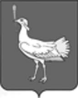 СОБРАНИЕПРЕДСТАВИТЕЛЕЙСЕЛЬСКОГО ПОСЕЛЕНИЯБОЛЬШАЯ ДЕРГУНОВКАМУНИЦИПАЛЬНОГО РАЙОНА                   БОЛЬШЕГЛУШИЦКИЙСАМАРСКОЙ ОБЛАСТИТРЕТЬЕГО СОЗЫВАРЕШЕНИЕ№ 149от 25 мая 2018 годаОб утверждении отчета об  исполнении бюджета сельского поселения Большая Дергуновка муниципального района Большеглушицкий Самарской области  за 2017 год	Руководствуясь нормамист. 264.6 Бюджетного Кодекса Российской Федерации от 31 июля . № 145-ФЗ, статьей 73 Устава сельского поселения Большая Дергуновка муниципального района Большеглушицкий Самарской области, Решением Собрания представителей сельского поселения Большая Дергуновка муниципального района Большеглушицкий Самарской области от 10 ноября 2015 года  № 16 «Об утверждении Положения о бюджетном устройстве и бюджетном процессе в сельском поселении Большая Дергуновка муниципального района Большеглушицкий Самарской области» Собрание представителей сельского поселения Большая Дергуновка муниципального района Большеглушицкий Самарской области  РЕШИЛО:Утвердить отчет об исполнении бюджета сельского поселения Большая Дергуновка муниципального района Большеглушицкий Самарской области за  2017  год  по доходам в сумме 4028,9 тыс. рублей, по расходам в сумме  3765,8  тыс. рублей, профицит бюджета в сумме  263,1  тыс. рублей.1.1. Утвердить доходы по  кодам видов, подвидов, классификации операций сектора государственного управления, относящихся к доходам бюджета сельского поселения Большая Дергуновка муниципального района Большеглушицкий Самарской области за 2017 год согласно приложению № 1 к настоящему Решению.   1.2. Утвердить расходы по ведомственной структуре расходов бюджета сельского поселения Большая Дергуновка муниципального района Большеглушицкий Самарской области за 2017 год согласно приложению № 2 к настоящему Решению.   1.3. Утвердить расходы по целевым статьям (муниципальным программам и непрограммным направлениям деятельности), группам и подгруппам видов расходов классификации расходов местного бюджета сельского поселения Большая Дергуновка муниципального района Большеглушицкий Самарской области за 2017 год согласно приложению № 3 к настоящему Решению.1.4. Утвердить источники внутреннего финансирования дефицита  бюджета сельского поселения Большая Дергуновка муниципального района Большеглушицкий Самарской области за 2017 год согласно приложению № 4 к настоящему Решению;1.5. Утвердить отчет об исполнении дорожного фонда сельского поселения Большая Дергуновка муниципального района Большеглушицкий Самарской области за 2017 год согласно приложению № 5 к настоящему Решению.2. Направить настоящее Решение главе сельского поселения Большая Дергуновка муниципального района Большеглушицкий Самарской области для подписания и  официального опубликования.3. Настоящее Решение вступает в  силу после его официального опубликования.4.Опубликовать настоящее Решение в газете «Вести» сельского поселения Большая Дергуновка муниципального района Большеглушицкий Самарской области.Глава сельского поселенияБольшая Дергуновка муниципального районаБольшеглушицкий Самарской области                                              В.И. ДыхноПредседатель Собрания представителей сельского поселения Большая Дергуновка муниципального района Большеглушицкий Самарской области               						          	А.В. Чечин